DEKLARACJA POCHODZENIA SPRZĘTU I OŚWIADCZENIE SPRZEDAWCYWystawca deklaracji:…………………………………………………………………………………………………Oświadczam, iż sprzęt niżej wymieniony o wartości …………………………………………… cena ……………………………………….…………………………………………… cena ……………………………………….będący przedmiotem sprzedaży pomiędzy …………………………………………………………………………………………………(Imię i nazwisko/nazwa i adres sprzedającego)a…………………………………………………………………………………………………(Nazwa i adres Uczestnika projektu)został zakupiony od…………………………………………………………………………………………………..(Imię i nazwisko/nazwa i adres poprzedniego właściciela)Dnia ………………… w miejscowości …………………….……Kraj ………………………Ponadto oświadczam, iż w/w sprzęt w ostatnich 7 latach nie został zakupiony ze środków pomocy krajowej lub wspólnotowej.Wartość sprzętu odpowiada cenom rynkowym i jest niższa niż wartość podobnego sprzętu nowego.Sprzęt posiada właściwości techniczne niezbędne do wdrażania i realizacji projektu i odpowiada stosowanym normom i standardom.……………………………………………		………………………………………Miejscowość, data wystawienia deklaracji			Podpis i/lub (pieczątka) Sprzedawcy		1	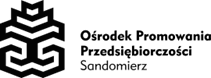 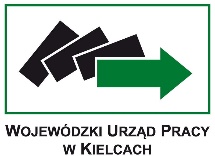 